KULTURNO ŠPORTNO DRUŠTVO DOB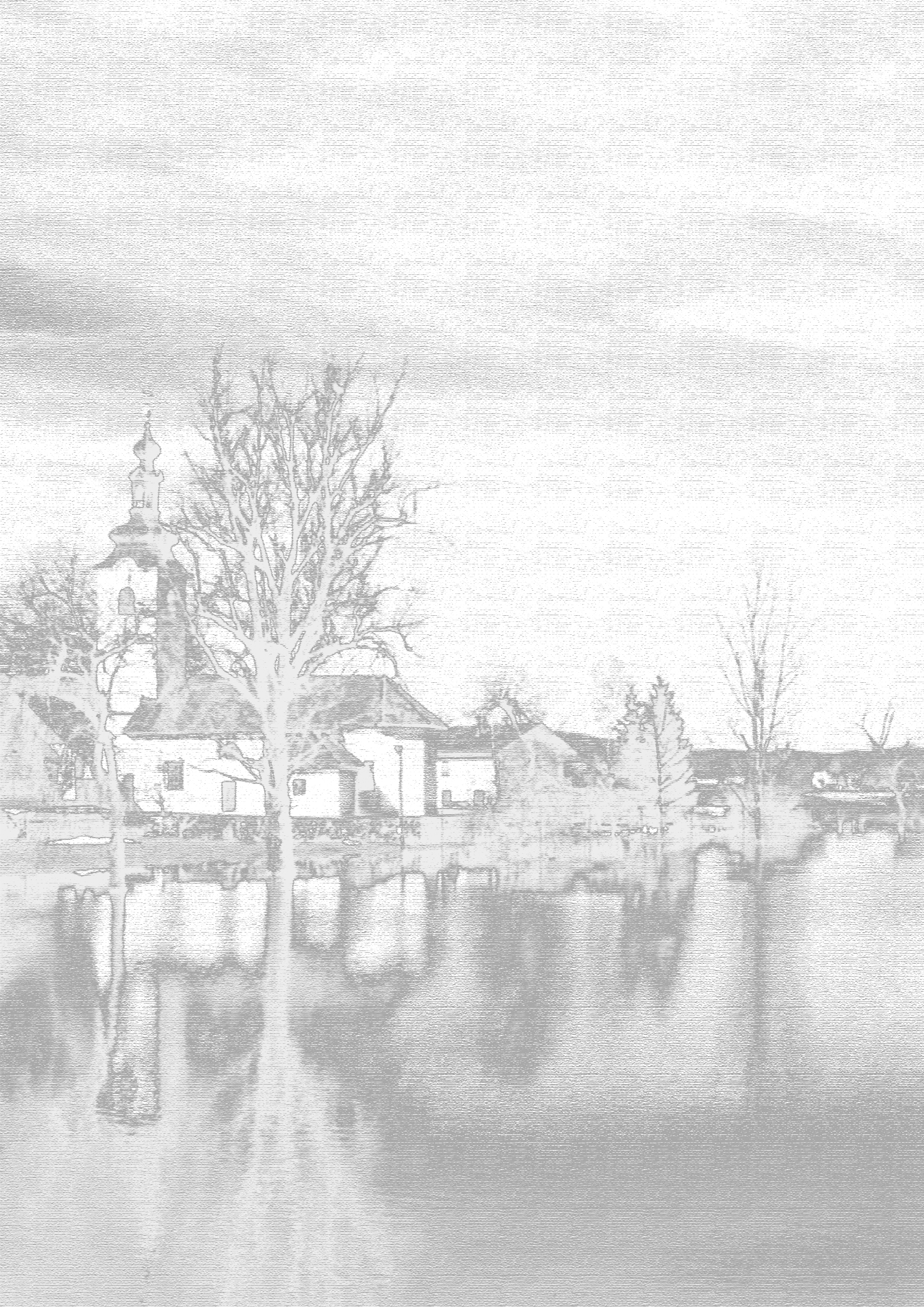 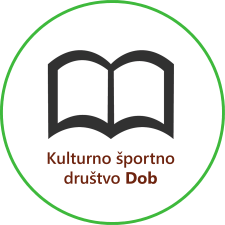 Dob pri Šentvidu 81296 Šentvid pri StičniDob pri Šentvidu, 18.4. 2017Prošnja za donacijo Člani MOPZ Dob prirejamo naš četrti samostojni koncert, z naslovom  "DALMACIJA V DOBU", ki bo potekal v soboto, 20. 5. 2017, ob 20. uri, v DOBU za gasilnim domom. Vljudno Vas naprošamo, da z donacijo pomagate omogočiti izvedbo koncerta, saj s tem pripomorete k nadaljnjemu razvoju in delovanju društva posledično pa tudi kulturni rasti našega kraja. Za Vašo podporo in razumevanje se Vam lepo zahvaljujemo in vas pozdravljamo. Identifikacijska št.: SI13900366 TRR: IBAN SI56 0201 9026 0274 872 Člani MOPZ Dob